Press Release - Press release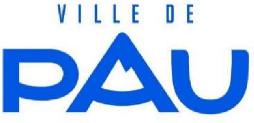 Inaugural tripand operational launch of FEBUS in PauAfter its unveiling in September in Pau, and the inauguration of the hydrogen station, Fébus lebus at High Level of Service, makes its inaugural trip and launches its operational commissioning on Tuesday 17 December 2019.After three years of work, Fébus was commissioned on 17 December 2019. The first 18-metre bus to run on 100% clean hydrogen, this exclusive lane public transport system (BRT) provided an opportunity to rethink urban development by transforming the districts crossed along its 6 km route.Its unique and innovative features have enabled it to win the highest distinction, the "Grand Award Bus", rewarding technological and aesthetic innovation, as well as the Ecology label, at the 25th edition of the BUSWORLD in Brussels, which is the largest and oldest bus exhibition in the world.Since last September, a period of testing and training of drivers on the driving characteristics of this new vehicle has provided an opportunity to see Fébus circulate in the city before it is put into service. These tests have improved its performance and ensured compliance with safety, traffic flow and energy performance requirements.For this launch day of Fébus, IDELIS announces an "Open House" day on December 17 from 3pm until the end of the service: the 6 Fébus will be open to all users. Two "Discovery Days" are also offered to the public on 21 and 22 December: IDELIS staff will accompany users to each station, where a "2 trips" ticket will be offered (valid on 21 and 22 December), thus facilitating access to the city centre during this festive period.In addition to upgrading urban development and beautifying the living environment for residents and users, this innovative public transport system is in harmony with the vision of a plurality of soft mobility, and the desire to develop a less polluting and more peaceful network. Three car park relays, two of which are on the Fébus route, have been set up. Two of them are now open (Cliniques et Stades du Hameau) and a third is still under construction (Catherine de Bourbon) for a forthcoming delivery in early 2020. When Fébus is launched, it will therefore be possible to drop off your car at the car park and relay stations and drive through the city from north to south as well as throughout the city's IDELIS network and agglo, without using your car.With this worldwide recognition and the deployment of alternative and cleaner solutions, Pau and its urban area are affirming their position as pioneers of innovation, and contributing to the objectives of the Climate Action Plan in which the territory is located.*********Please distribute this information in future editions.Press contact: Isabelle Deluga / 05 59 27 85 80 / i.deluga@agglo-pau.fr  